$30,000.00BELFIELD-HAEFNER012 BRISCO ST. GLENHAMGLENHAM ORIGINAL LOTS 8,9,10 BLOVCK 6RECORD #7663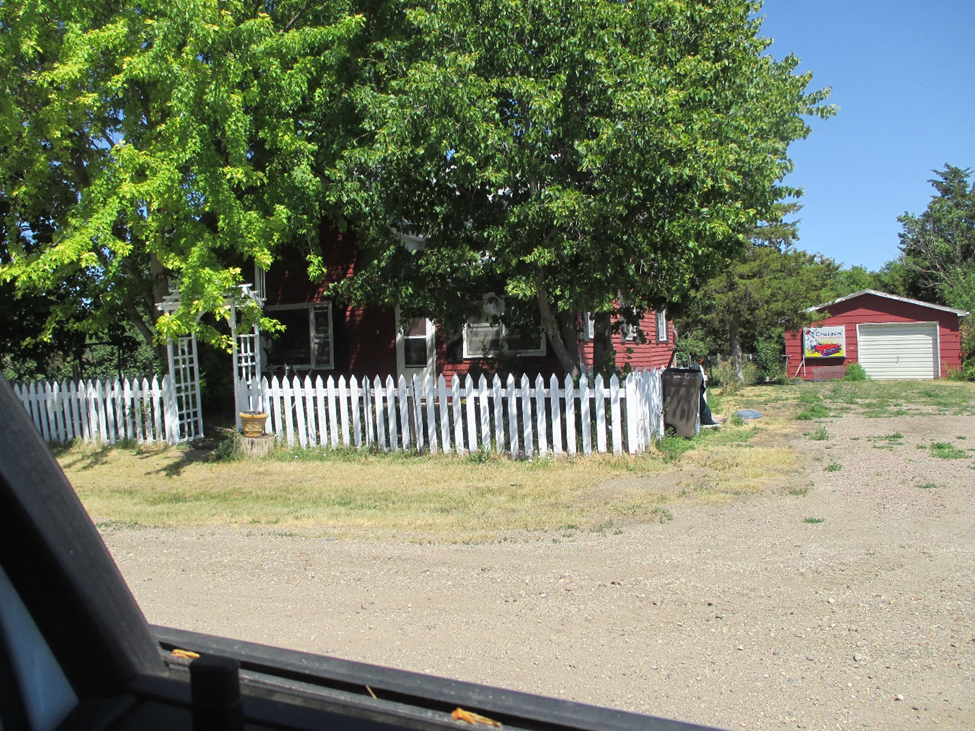 ON 3 LOTS                                                                       GROUND FLOOR 735 SQ FTSINGLE FAMILY 1 ½ STORY                                          TOTAL LIVING 1017 SQ FTAVERAGE QUALITY AND CONDITION                        DETACHED GARAGE 480 SQ FTBUILT IN 1900                                                                 3 BEDROOMSSOLD ON 6/2/17 FOR $30,000                                    1 BATHASSESSED IN 2017 AT $18,750SOLD IN 2006 FOR $22,000ASSESSED IN 2012 AT $16,305                                    RECORD #7663